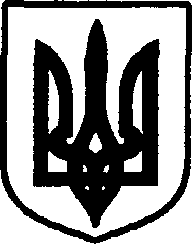 УКРАЇНАДунаєвецька міська рада VII скликанняР І Ш Е Н Н ЯТридцять п’ятої сесії20 квітня 2018 р.                                        Дунаївці	                                       №48-35/2018рПро надання дозволів на розроблення документації із землеустроюРозглянувши заяви громадян та клопотання підприємств і організацій про надання дозволів на розроблення документації із землеустрою, керуючись пунктом 34 частини 1 статті 26 Закону України «Про місцеве самоврядування в Україні», статтями 12, 116, 118, 123 Земельного кодексу України, статтями 50, 55 Закону України «Про землеустрій», враховуючи пропозиції спільних засідань постійних комісій від 17.04.2018 року та 18.04.2018 року,  міська рада  ВИРІШИЛА:Надати дозвіл Дунаєвецькій районній раді на розроблення технічної документації із землеустрою щодо поділу земельної ділянки (кадастровий номер 6821810100:01:142:0053)  площею 10,6155 га для будівництва та обслуговування будівель закладів охорони здоров'я та соціальної допомоги (для будівництва та обслуговування будівель закладів охорони здоров'я) в м.Дунаївці по вул.Горького 7. Надати дозвіл публічному акціонерному товариству по газопостачанню та газифікації "Хмельницькгаз" (м.Хмельницький, проспект Миру, 41) на розроблення технічної документації із землеустрою щодо встановлення (відновлення) меж земельної ділянки в натурі (на місцевості) орієнтовною площею 1,07 га для обслуговування комплексу в м.Дунаївці по вул.Кам'янецькій, 1.Надати дозвіл Дроздовському Володимиру Вікторовичу (прож. м.Дунаївці, вул.Робоча, 30-А), Комарніцькому Івану Віталійовичу (прож. м.Дунаївці, вул.Шевченко, 77, кв.8), Константиновій Лідії Гаврилівні (прож. м.Дунаївці, вул.Шевченко, 10, кв.8), Сланецькому Валерію Володимировичу (прож. м.Дунаївці, вул. Шевченко, 77, кв.5), Ясінській Галині Іванівні (прож. с.Січинці, вул.Незалежності 50), Осіпову Тимофію Вікторовичу (прож. м.Дунаївці, вул.Набережна, 80), Кіріченку Якову Геннадійовичу (прож. м.Дунаївці, вул.Шевченко 92-А, кв.28), Солярик Олені Леонтіївні (прож. м.Дунаївці, вул.Дунайгородська, 33, кв.26), Добжанській Людмилі Володимирівні (прож. м.Дунаївці, провул.1-го Травня, 19), Дефтелінській Галині Петрівні (прож. м.Дунаївці, вул.Островського, 25), Францішко Антоніні Омелянівні (прож. с.Січинці), Пальцевій Нілі Омельянівні (прож. м.Дунаївці, вул.Б.Хмельницького, 53), Бернацькому Сергію Петровичу (прож. с.Січинці, вул.Незалежності 12) на розроблення технічної документації із землеустрою щодо встановлення (відновлення) меж земельної ділянки в натурі (на місцевості) орієнтовною площею 0,0667 га для будівництва та обслуговування будівель торгівлі в м.Дунаївці по вул.Шевченко, 66Надати дозвіл Басу В'ячеславу Володимировичу (прож. с.Чаньків, пров.М.Ковальчука, 4) на розроблення технічної документації із землеустрою щодо встановлення (відновлення) меж земельної ділянки в натурі (на місцевості) для передачі у власність орієнтовною площею 0,0526 га для ведення особистого селянського господарства в с.Чаньків по провул.М.Ковальчука, 4.Надати дозвіл Бабійчуку Петру Петровичу (прож. с.В.Жванчик, вул.Рашевського, 48) на розроблення технічної документації із землеустрою щодо встановлення (відновлення) меж земельної ділянки в натурі (на місцевості) для передачі у власність орієнтовною площею 0,2941 га для ведення особистого селянського господарства в с.Великий Жванчик по вул.Рашевського, 48.Надати дозвіл Васільєвій Марії Сергіївні (прож. с.Іванківці, вул.Молодіжна, 29) на розроблення технічної документації із землеустрою щодо встановлення (відновлення) меж земельної ділянки в натурі (на місцевості) для передачі у власність орієнтовною площею 0,1623 га для ведення особистого селянського господарства в с.Іванківці по вул.Молодіжній, 29.Надати дозвіл Залізняку Роману Миколайовичу (прож. с.Сокілець) на розроблення технічної документації із землеустрою щодо встановлення (відновлення) меж земельної ділянки в натурі (на місцевості) для передачі у власність орієнтовною площею 0,0952 га для ведення особистого селянського господарства в с.Сокілець.Надати дозвіл Корчун Галині Степанівні (прож. с.Зеленче) та Долішняк Лесі Михайлівні (прож. м.Дунаївці, вул.Дунайгородська, 13) на розроблення технічної документації із землеустрою щодо встановлення (відновлення) меж земельної ділянки в натурі (на місцевості) для передачі у власність орієнтовною площею 0,0796 га для ведення особистого селянського господарства в м.Дунаївці по вул.Дунайгородській, 13.Надати дозвіл Матіящуку Віталію Дмитровичу (прож. с.Велика Кужелева, вул.Лесі Українки, 9-А) на розроблення технічної документації із землеустрою щодо встановлення (відновлення) меж земельної ділянки в натурі (на місцевості) для передачі у власність орієнтовною площею 0,2500 га для будівництва і обслуговування житлового будинку, господарських будівель і споруд в с.Велика Кужелева по вул.Проектній,15.Надати дозвіл Матіящуку Віталію Дмитровичу (прож. с.Велика Кужелева, вул.Лесі Українки, 9-А) на розроблення технічної документації із землеустрою щодо встановлення (відновлення) меж земельної ділянки в натурі (на місцевості) для передачі у власність орієнтовною площею 0,1000 га для ведення особистого селянського господарства в с.Велика Кужелева по вул.Проектній,15.Надати дозвіл Маркітан Галині Василівні (прож. с.Залісці, вул.Садова, 56) на розроблення технічної документації із землеустрою щодо встановлення (відновлення) меж земельної ділянки в натурі (на місцевості) для передачі у власність орієнтовною площею 0,0900 га для ведення особистого селянського господарства в с.Залісці по вул.Садовій, 56.Надати дозвіл Наглюк Вікторії Миколаївні (прож. с.Зеленче, вул.Молодіжна, 11) на розроблення технічної документації із землеустрою щодо встановлення (відновлення) меж земельної ділянки в натурі (на місцевості) для передачі у власність орієнтовною площею 0,2500 га для будівництва і обслуговування житлового будинку, господарських будівель і споруд в с.Зеленче по вул.Молодіжній, 11.Надати дозвіл Наглюк Вікторії Миколаївні (прож. с.Зеленче, вул.Молодіжна, 11) на розроблення технічної документації із землеустрою щодо встановлення (відновлення) меж земельної ділянки в натурі (на місцевості) для передачі у власність орієнтовною площею 0,1497 га для ведення особистого селянського господарства в с.Зеленче по вул.Молодіжній, 11.Надати дозвіл Нараєвській Галині Михайлівні (прож. с.Іванківці, вул.Центральна, 77) на розроблення технічної документації із землеустрою щодо встановлення (відновлення) меж земельної ділянки в натурі (на місцевості) для передачі у власність орієнтовною площею 0,2230 га для ведення особистого селянського господарства в с.Іванківці по вул.Центральній, 77.Надати дозвіл Нараєвській Галині Михайлівні (прож. с.Іванківці, вул.Центральна, 77) на розроблення технічної документації із землеустрою щодо встановлення (відновлення) меж земельної ділянки в натурі (на місцевості) для передачі у власність орієнтовною площею 0,3000 га для ведення особистого селянського господарства в с.Іванківці.Надати дозвіл Радіонову Олегу Володимировичу (прож. с.Січинці, вул.Молодіжна, 9) на розроблення технічної документації із землеустрою щодо встановлення (відновлення) меж земельної ділянки в натурі (на місцевості) для передачі у власність орієнтовною площею 0,2500 га для будівництва і обслуговування житлового будинку, господарських будівель і споруд в с.Січинці по вул.Молодіжній, 9.Надати дозвіл Танасійчук Ользі Іванівні (прож. с.Великий Жванчик, вул.Центральна, 71) на розроблення технічної документації із землеустрою щодо встановлення (відновлення) меж земельної ділянки в натурі (на місцевості) для передачі у власність орієнтовною площею 0,0670 га для ведення особистого селянського господарства в с.Великий Жванчик по вул.Центральній, 71.Надати дозвіл Танасійчук Ользі Іванівні (прож. с.Великий Жванчик, вул.Центральна, 71) на розроблення технічної документації із землеустрою щодо встановлення (відновлення) меж земельної ділянки в натурі (на місцевості) для передачі у власність орієнтовною площею 0,1729 га для ведення особистого селянського господарства в с.Великий Жванчик.Надати дозвіл Шестацькому Леоніду Івановичу (прож. м.Дунаївці, провул.Партизанський, 2-Б) на розроблення технічної документації із землеустрою щодо встановлення (відновлення) меж земельної ділянки в натурі (на місцевості) для передачі у власність орієнтовною площею 0,2817 га для ведення особистого селянського господарства в с.Слобідка Гірчичнянська.Надати дозвіл Кушніру Олександру Володимировичу (м.Дунаївці, вул. Київська, 28, кв. 55) на розроблення проекту землеустрою щодо відведення земельної ділянки для надання в оренду орієнтовною площею 2,3000 га для будівництва та обслуговування будівель торгівлі (обслуговування комплексу) за рахунок земель запасу в с.Миньківці по вул. Зоряній, 24.Надати дозвіл Мельнику Сергію Олександровичу (прож. с.Великий Жванчик) на розроблення проекту землеустрою щодо відведення земельної ділянки для передачі у власність орієнтовною площею 0,1743 га для ведення особистого селянського господарства с.Великий Жванчик.Надати дозвіл Яровій Анжелі Іванівні (м.Дунаївці, вул. Тітова, 2) на розроблення проекту землеустрою щодо відведення земельної ділянки для надання в оренду орієнтовною площею 0,0142 га для будівництва та обслуговування будівель торгівлі (обслуговування магазину) за рахунок земель запасу в м.Дунаївці по вул. Красінських, 20/1.Контроль за виконанням рішення покласти на земельно-архітектурний відділ апарату виконавчого комітету Дунаєвецької міської ради (В.Макогончук) та постійну комісію з питань містобудування, будівництва, агропромислового комплексу, земельних відносин та охорони навколишнього природного середовища (голова комісії С.Кобилянський).Міський голова                                                                                                                      В. Заяць